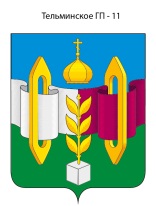 Российская ФедерацияИркутская областьУсольское районное муниципальное образование АДМИНИСТРАЦИЯГородского поселенияТельминского муниципального образованияРАСПОРЯЖЕНИЕОт 10.05.2017 г.                                                                                                              № 126-рр.п. ТельмаО проведении открытого аукциона на право заключения договора аренды земельного участка, расположенного по адресу: Иркутская область, Усольский район р.п. Тельма ул. Совхозная.В соответствии с Федеральным законом от 06.10.2003 года № 131-ФЗ "Об общих принципах организации местного самоуправления в Российской Федерации", руководствуясь Земельным кодексом Российской Федерации, протокола заседания комиссии по проведению торгов на право заключения договоров аренды и купли-продажи земельных участков, находящихся в муниципальной собственности, а также земельных участков, государственная собственность на которые не разграничена, от 15 августа 2016 №1.1. Комиссии о проведении открытого аукциона на право заключения договора аренды земельного участка на территории Тельминского муниципального образования Усольского района Иркутской области:          1.1. Провести в установленном порядке открытый аукцион на право заключения договора аренды:Лот № 1Земельный участок с кадастровым номером 38:16:000053:1121, расположенный по адресу: Иркутская область, Усольский район р.п. Тельма ул. Совхозная. Площадь – 858 кв. м.Разрешенное использование объект спортивного назначенияНачальный размер арендной платы –  Начальный размер арендной платы – 24 000руб. (двадцать четыре тысячи  00 коп.)  за земельный участок в год.«Шаг» аукциона: 720 руб. (семьсот двадцать  руб. 00 коп.).. – 3 % от начальной цены.Размер задатка: 4 800 руб. (четыре тысячи восемьсот  руб. 00 коп.) – 20 % от начальной цены.Обременения, ограничения в использовании: отсутствуют.Срок аренды – 1 год с момента заключения договора аренды.Форма и срок платежа – безналичный расчёт, единовременный платёж за первый год аренды, в течение 15 (пятнадцати) календарных дней с момента подписания договора аренды.          2.   Аукцион провести в мае 2017 года.	          3.  Подготовить и разместить на официальном сайте Российской Федерации в информационно-телекоммуникационной сети «Интернет» информацию о  проведении открытого аукциона на право заключения договора аренды земельного участка.          	3.   Контроль за исполнением настоящего распоряжения оставляю за собой.Глава городского поселения Тельминского муниципального образования	М.А. Ерофеев